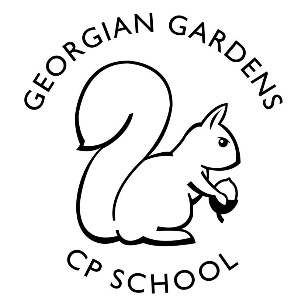 Rationale for LearningThis term we shall be focusing our learning on space, the universe and the solar system. We shall be developing our scientific skills to research, identify and understand the planets and their features. We shall be completing a range of experiments to help the children learn about forces of gravity, air resistance, friction and centrifugal forces.  We shall be using a range of non-fiction books and technology to support our research and learning. Suggested activities for families to help support learningRegular times tables practice up to and including the 12 times table – everyone should have a log in for Times Table Rock Stars. Every child should be reading at home for at least 15 minutes every day. Children still enjoy being read to so try to allow some time for this regularly. An audio book at bedtime or in the car is a great way of listening to a wonderful range of books.There are so many fascinating things to learn about space. We enjoy hearing new facts that the children have discovered in their own time and would love to display them on the walls in the classrooms, so send them in! Homework will be set weekly via SeeSaw on a Monday (from week 4) and should be uploaded by the following Monday. It will be responded to during week. The children will be set a short maths and English task in addition to regular reading and times table practise.  Key Vocabulary:  solar system, planet, the sun, moon, stars, galaxy, universe, gravity, orbit, asteroid, meteorite, gases, Mercury, Venus, Earth, Mars, Jupiter, Saturn, Uranus, Neptune, dwarf planet, satellite, vacuum, comet, astronaut, space shuttle.RemindersP.E is on a Tuesday and Thursday. Please remember to send in jogging bottoms and a jumper for outdoor PE, as we will be heading out side, even when the weather gets colder.We are planning a topic related trip for later in the term, more information will follow soon.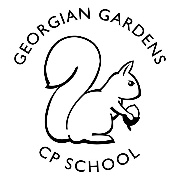 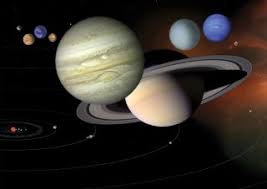 